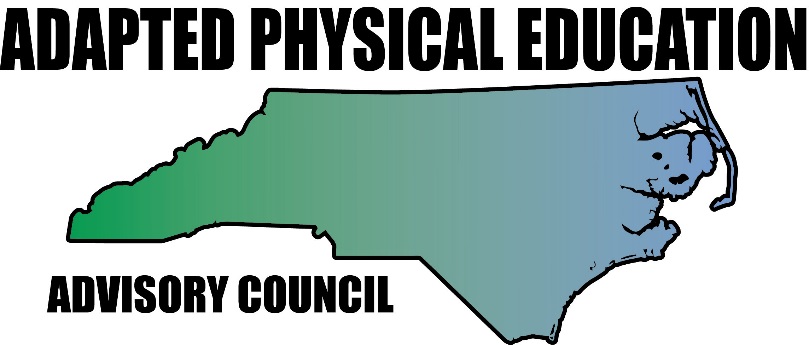 www.nc-ape.comJolanda Hengstman, CAPE, NBCTAdapted Physical Education Consulting TeacherCharlotte Mecklenburg Schools, NCJolanda.hengstman@cms.k12.nc.usPut-Put (Golf)Equipment: 	Striking implement: golf-club, hockey stick, adapted hockey stick, racket, baseball bat, 			 floor hockey sticks, tape the stick to a walker or wheel-chair.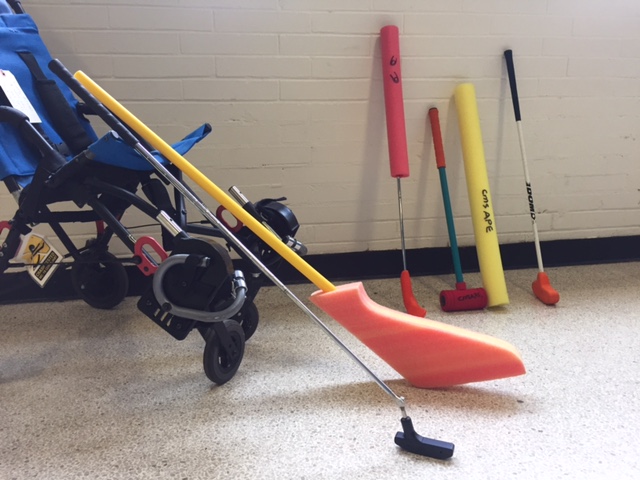 From left to right: club with movable-hinged foot, large foot hockey stick, golf club with enlarged grip using a pool  noodle and grip markings, crocket mallet, half a pool noodle, junior golf clubBall: yarn-ball, large golf ball in a bright color, old tennis ball, variety of colors, sizes and rolling speeds. Targets: Velcro-targets (homemade or commercially available), boxes on their side, putting-cup made from cardboard, bucket behind an incline mat, hula-hoops.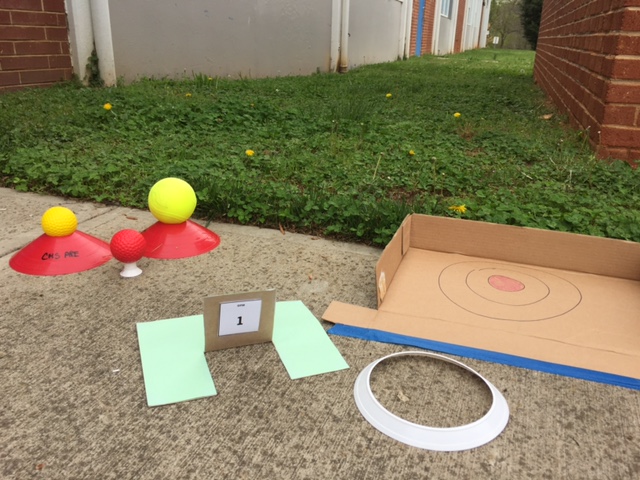 From left to right raised Ts with larger balls, hole #1 made from card board, low ring target, box-lid with one side taped down.Set-up: 		Skill practice: All students push/swing/put in the same direction for safety.  		Putting course: Use your imagination. Mats, boards, card-board cups, chairs, boxes.				Allow players a designated maximum number of strokes per hole. 				Return the ball to the tee before each put. 		Involve students: Have students design the putting course.   Ask what a student needs to be successful.				   Ask a student what changes might help them be successful. 				   Provide choices in equipment and course lay-out. Adaptations:	Grip:     Enlarge with tape or rubber tubing.			Mark club or tubing with marker for thumb placement.			Functional use of one arm: use either left or right handed club with forearm 			swing, or the opposite with backhand swing. 		Stance:	Mark foot placement with flour or chalk.			Provide support as needed. Chair, crutch, remove arm-rest and/or foot plate.		Swing:  Decrease arc of the swing to negate balance issues.			Raise the ball (design a higher of the ground tee).		Target: Shorten the distance.			Make the cup larger.			Make it interesting and fun.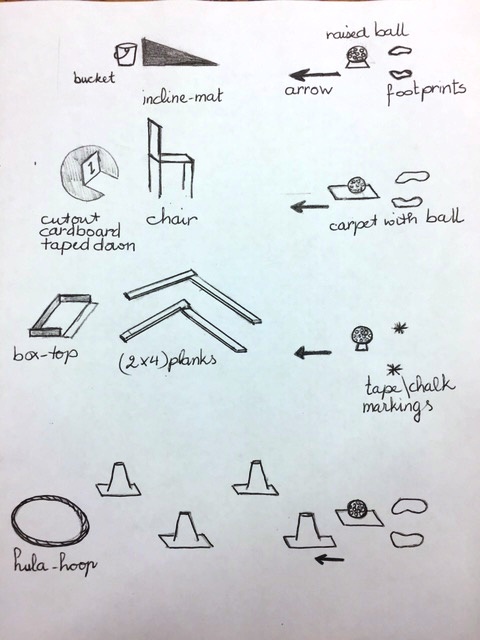 Golf Score CardCount how many times you had to put the ball before it rolled into the “hole”.Name: _____________________	Buddy: _______________________Teacher: ___________________	Teacher: ______________________ 1   2   3   4   5					1. _____ 1   2   3   4   5					2. _____  1   2   3   4   5					3. _____  1   2   3   4   5					4. _____  1   2   3   4   5					5. _____  1   2   3   4   5					6. _____  1   2   3   4   5					7. _____        					8. _____If there is time left you can try and improve your score. Adaptations to the score card:  Prewrite name or use a picture.				Instead of counting use a stamp to indicate the student finished the “hole”. 				Use tallies.				Cross out the pre-written numbers.